УТВЕРЖДАЮ :Начальник  МКУ «Управление            образования администрации        Урупского муниципального                 района КЧР»Т.И. Озерная «27»  ноября2017 год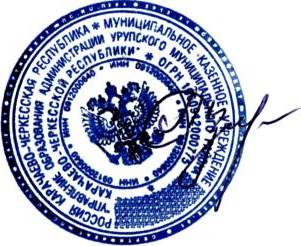 РЕЗУЛЬТАТЫ (РЕЙТИНГ) участников II (муниципального) этапа Всероссийской олимпиады школьников обществознанию(учебный предмет)в Карачаево-Черкесской республике в 2017-2018 учебном году в Урупском муниципальном районе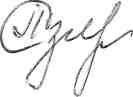 Председатель жюри                                         Т.И. ОзернаяЧлены жюри:  Микова И.И. Аджиева А.ХПетрова С.А.№п\п№п\пФ.И.О. участникаШколаКласс Количество баллов: Количество баллов:Занятое место (рейтинг) Статус (победителя/призера/участника)№п\п№п\пФ.И.О. участникаШколаКлассМаксимально возможноеФактически набранное участникомЗанятое место (рейтинг) Статус (победителя/призера/участника)7 класс7 класс7 класс7 класс7 класс7 класс7 класс7 класс7 класс11Гальцев Денис ВалерьевичМКОУ « СОШ №2 с. Курджиново»7100521победитель22СавостинаНатальяСергеевнаМКОУ  «Лицей п. Медногорский»7100482призер33Ткаченко Алена ВладимировнаМКОУ «СОШ № 1 ст. Преградная»7100353призер 44Авалиани Лиана АлександровнаМКОУ «ООШ село Курджиново»7100314участник55Лукьяненко Анастасия ЮрьевнаМКОУ «СОШ №1 село Курджиново»7100305участник66Штундер Эрнест ЭдуардовичМКОУ «ООШ с.Псемён»7100316участник77Колесникова Юлия ДенисовнаМКОУ «СОШ №1 п.Медногорский»7100277участник88Павлова Анна АндреевнаМКОУ «СОШ №2 ст. Преградная»7а100178участник8 класс8 класс8 класс8 класс8 класс8 класс8 класс8 класс8 класс1010Макарова Роксана ТохтаровнаМКОУ «СОШ № 1 ст. Преградная»8100701победитель1111БиджиеваДиалинаАбдуллаховнаМКОУ «СОШ №1 п.Медногорский»8а100682призер1212Леонова Евгения ВикторовнаМКОУ «ООШ с.Псемён»8100603призер1313Власенко Наталья ЕвгеньевнаМКОУ «СОШ №1 село Курджиново»8100584участник1414Гочияева  Амина РашидовнаМКОУ «СОШ №2 ст. Преградная»8100465участник1515Нечаев Владимир ВитальевичМКОУ «ООШ село Курджиново»8100416участник1616Агеева Ангелина АнатольевнаМКОУ « СОШ №2 с. Курджиново»8100377участник1717ГромоваОлесяАлександровнаМКОУ   «Лицей п. Медногорский»8100328участник9 класс9 класс9 класс9 класс9 класс9 класс9 класс9 класс9 класс1818Шунина Мария АлексеевнаМКОУ «СОШ №2 СТ. Преградная»9а100481призер1919Блинов Андрей СергеевичМКОУ « СОШ №2 с. Курджиново»9100402призер2020Буханкова ВалерияВладимировнаМКОУ «СОШ № 1 ст. Преградная»9100373участник2121Ватолина Милена СергеевнаМКОУ «ООШ село Курджиново»9100334участник2222Зубарь Мария МаксимовнаМКОУ «СОШ №1 село Курджиново»9100305участник2323Угнивенко МарияИвановнаМКОУ «СОШ №1 п.Медногорский»9100296участник2424ГочияевАлибекЮрьевичМКОУ  «Лицей п. Медногорский»9100117участник10 класс10 класс10 класс10 класс10 класс10 класс10 класс10 класс10 класс25Демьянов Панкрат АлександровичДемьянов Панкрат АлександровичМКОУ «СОШ №2 ст. Преградная»10100561победитель26Горнастаева Светлана Евгеньевна Горнастаева Светлана Евгеньевна МКОУ «СОШ №1 ст. Преградная»10100432призер27Кисель Артём ИгоревичКисель Артём ИгоревичМКОУ «СОШ №1 п.Медногорский»10100383призер28Даниленко Анастасия ДенисовнаДаниленко Анастасия ДенисовнаМКОУ « СОШ №2 с. Курджиново»10100334участник29КремневаАннаАлександровнаКремневаАннаАлександровнаМКОУ «Лицей п. Медногорский»10100275участник30Романченко Валерия ЮрьевнаРоманченко Валерия ЮрьевнаМКОУ «СОШ №1 село Курджиново»10100266участник31Куршева Карина КазбековнаКуршева Карина КазбековнаМКОУ «СОШ  с. Уруп»10100177участник11 класс11 класс11 класс11 класс11 класс11 класс11 класс11 класс11 класс3232Ворошилова ЕсенияФедоровнаМКОУ « СОШ №2 с. Курджиново»11100481призер3333Болдырева Надежда МихайловнаМКОУ «СОШ №1 село Курджиново»11100462призер3434Сурина Анастасия НиколаевнаМКОУ «СОШ №2 СТ. Преградная»11100453участник3535АйтугановаВероникаМКОУ   «Лицей п. Медногорский»11100394участник3636Гомина Юлия НиколаевнаМКОУ «СОШ №1 п.Медногорский»11100315участник3737Угнивенко М.атвей  СтаниславовичМКОУ «СОШ  с. Уруп»11100296участник3838Текеев Шамсюдин ОлеговичМКОУ  «СОШ  № 3 станица Преградная»11100287участник